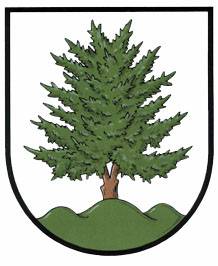 Spálovák 2015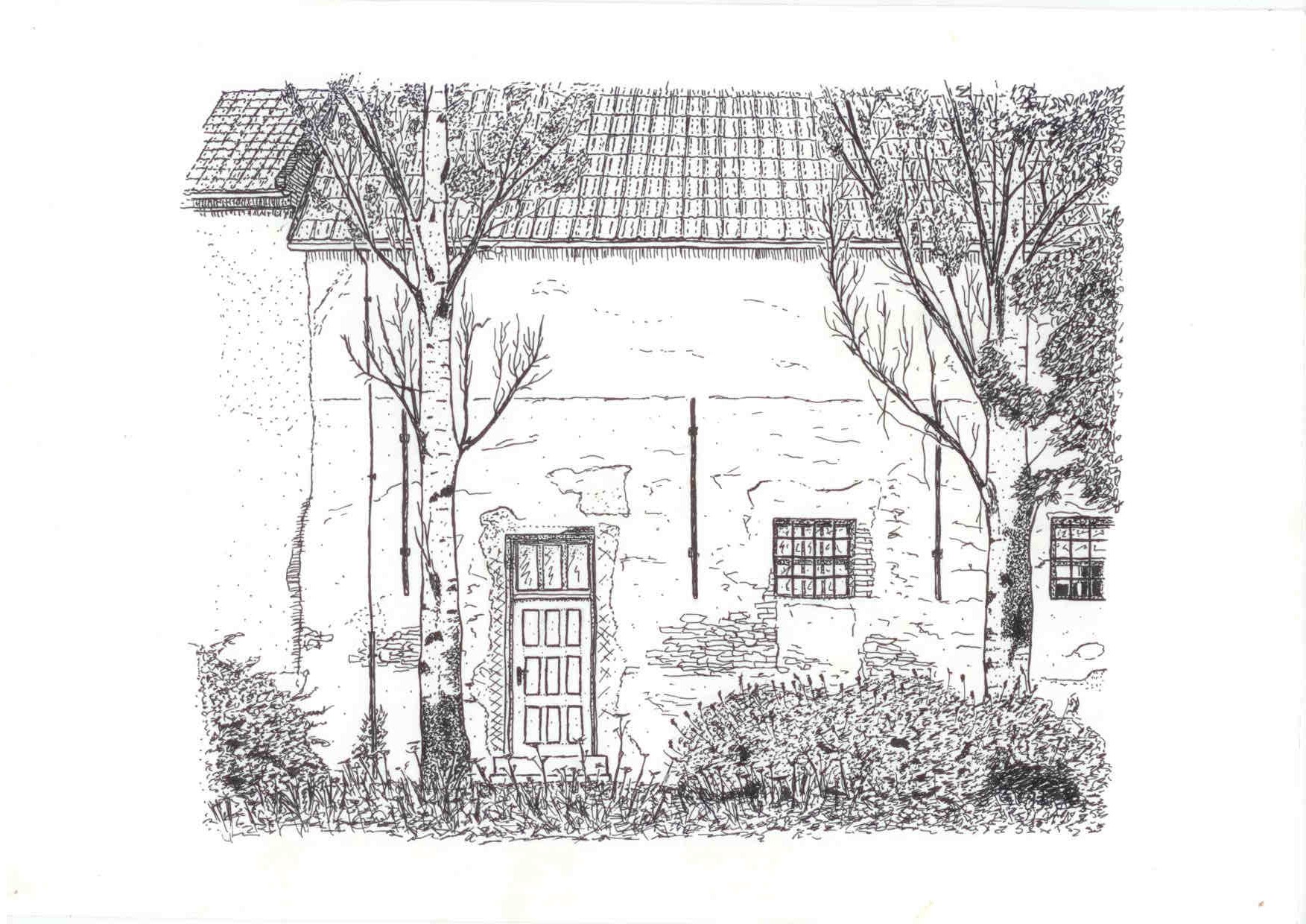 Vážení spoluobčané, rok se sešel s rokem a opět se přiblížil ten zvláštní čas, kdy pečeme cukroví, zdobíme příbytky, sháníme dárky, navštěvujeme koncerty, tržnice a také bilancujeme. Dovolím si připomenout, co se zastupitelstvu městyse během tohoto roku snad povedlo a co třeba méně. Již v dubnu jsme započali s opravou střechy na zdravotním středisku, pokračovali jsme zateplením budovy a novou fasádou. Také jsme vybavili obě ordinace novým inventářem. Hotovo bylo v červnu, stejně jako nová fasáda na tělocvičně ZŠ. V červnu se nechala opravit kamenná zídka okolo kostela. Přes léto jsme požádali o dotaci na pořízení kompostérů a štěpkovače, takže kdo si požádal, mohl si kompostér v září vyzvednout. Koncem srpna odstartovala rekonstrukce budovy mateřské školy. Vyměnila se střešní krytina, okna, zateplila se půda i plášť budovy, zajištěna byla statika stropu, byl vyměněn kotel, upravena kotelna a část venkovní kanalizace. V průběhu října jsme v hasičské zbrojnici vyměnili vrata a vybudovali novou vodovodní přípojku a kanalizaci. Na žádost obyvatel dolního konce jsme nechali zrekonstruovat Králův kříž na dolním konci. Instalace ale kvůli povětrnostním podmínkám proběhne až na jaře. Co se investic týká, nepovedlo se zahájit práce na rekonstrukci čističky odpadních vod. Snad to zvládneme příští rok.Spolu se základní školou jsme v březnu vynesli na dolní konec smrtky. 27. 3. paní Marie Flodrová uspořádala velmi zajímavou přednášku pana Machaly o historii vojenského prostoru Libavá. V dubnu mohly děti potkat bílou paní ve škole a přes noc si číst v sokolovně na akci Noc s Andersenem. V květnu městys Spálov ve spolupráci se základní školou, Vlastivědným kroužkem a spálovskou farností uspořádal výstavu a besedu k 70. výročí konce 2. světové války a založení měšťanské školy. V červnu jsme uspořádali koncert k životnímu výročí pana Kubici a pana Juráče. Spolu se SRPŠ a skauty byl pořádán westernový dětský den, kdy nám velmi podařené odpoledne překazil déšť. Hojná účast byla i na hodovém odpoledni na hřišti. Nedávno v listopadu jsme                        se s lampiony prošli od školy ke škol(c)e, abychom si připomněli 100 let od úmrtí vlastence Vilibalda Ševčíka. V prosinci pořádáme dva adventní koncerty – Moravská veselka a Dětská vánoční mše konaná 20. 12. v kostele. Tradičně se o vánočních svátcích setkáváme u Živého betlému, letos bude 25.12. I příští rok bude pokračovat projekt určený především rodinám s dětmi Pohádkové Poodří, výpravu za skřítky můžete začít u Balerova mlýna, kde na návštěvníky čeká spálovský Větroplach.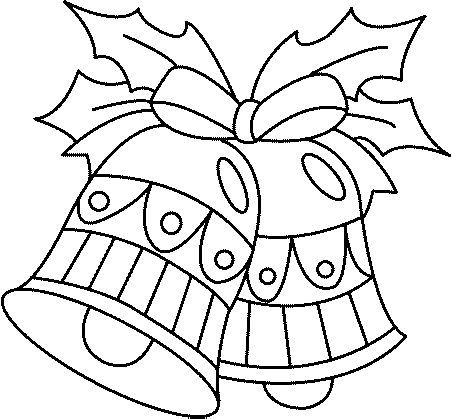 Většinu kulturních akcí pořádá městys Spálov ve spolupráci s někým. Tím někým jsou různé místní spolky a organizace a ty tvoří lidé, a nejenom místní. Lidé, kterým patří obrovské poděkování za to, že svůj volný čas věnují pro jiné, vždyť příprava je mnohdy několikanásobně delší, než samotná akce. Uvědomme si to a buďme vděční a pyšní na to, že je máme, že přijdou, pomůžou, vystoupí, oddělají něco pro druhé,  že tu pro nás jsou.Děkuji Vám, že za námi přijdete, že nám pomáháte podněty na to, co bychom mohli v naší obci zlepšit, co bychom mohli udělat lépe. 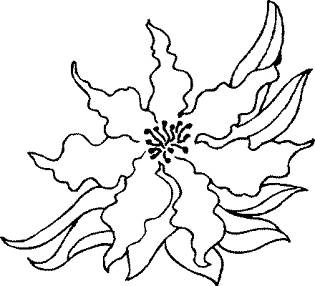 Vážení a milí spoluobčané,všem přeji krásné Vánoce. Když se řekne Ježíšek, ať to pro nás nejsou jen krabice pod stromečkem, ale především dar, který se vyjádří ve smyslu „jsme rodina, buďme spolu, mám tě rád, odpusť…“Do nového roku 2016 Vám přeji hodně zdraví a energie na překonávání problémů a překážek, které si nás v průběhu roku určitě najdou, dále pak, aby nescházelo štěstí, láska a porozumění Vašich nejbližších i mezi námi. 									Ludmila Sucháčková									starostka	                Základní škola a Mateřská škola ve Spálově v roce 2015Motto:  „Vždy je dost světla pro ty, kdo chtějí vidět a dost tmy pro ty, kdo nechtějí…“ 									Blaise PascalVážení rodiče, milí žáci, vážení čtenáři,rok 2015 je téměř za námi. Stalo se již tradicí, že si na sklonku roku připomínáme, co všechno se nám v daném roce podařilo, v čem spatřujeme rezervy a především, co by měl přinést rok následující, případně léta další. Současně pokládám za vhodné zmínit, kdo svým počínáním škole v jejím dalším rozvoji výrazně pomohl a komu je slušné alespoň takto veřejně poděkovat.  Od schváleného dodatku k zřizovací listině ze dne 7. března 2014 zůstávají ustanovení zřizovací listiny beze změn. Pouze z hlediska právních změn dochází od 31. 10. 2015 k změně v rejstříku škol a školských zařízení týkající se nejvyššího povoleného počtu žáků školní družiny – z 33 na 41 žáků. Uvedená změna nebude určitě poslední a i nyní je velmi důležitá. Umožňuje škole mít dvě oddělení školní družiny, dvě vychovatelky a zejména různou provozní dobu dle potřeby žáků, resp. rodičů. Základní škola a Mateřská škola ve Spálově je v aktuálním školním roce i nadále školou s právní subjektivitou, ale již s osmi třídami. Z důvodu nižšího počtu žáků spojujeme i nyní 2. a 3. ročník a 4. a 5. ročník. Také v letošním školním roce díky finanční dotaci zřizovatele vyučujeme ve 4. a 5. ročníku samostatně hlavní naukové předměty, tj. český jazyk, anglický jazyk a matematiku.  V některých třídách pomáhají učitelům ve výuce asistenti pedagoga. I přes otevření dvou prvních tříd pracuje základní škola v režimu na tzv. výjimku z počtu žáků. V tomto školním roce se podařilo otevřít dlouhodobě připravovanou 1. B třídu fungující na principech montessori pedagogiky. Ve Spálově tedy máme možnost vzdělávat děti jinou formou, než nám umožňuje klasické pojetí pedagogiky. První zkušenosti a názory rodičů žáků 1. B jsou pozitivní. Uvědomujeme si však všichni, že před námi je ještě pořádný kus cesty, která nebude snadná. Na tomto místě bych chtěl poděkovat všem partnerům (sponzorům), kteří nás podpořili a chtějí nás podporovat dál. Velmi si toho na naší škole vážíme. Jedná se zejména o obec Luboměř, zastoupenou starostou Mgr. Jiřím Vlčkem          a členy místního zastupitelstva, společnosti Semperflex Optimit s.r.o. Odry, Mateiciuc a.s. Odry, Gerlich Odry s.r.o., Zemědělská a.s. Spálov a několik dalších podnikatelských subjektů a osob. Úplný přehled partnerů naší školy postupně doplňujeme ve vstupním vestibulu ZŠ a je na www.zsspalov.czV tomto školním roce máme na 1. stupni 68 žáků, na druhém stupni 41 žáků, celkem 109 žáků. Z toho je převážná část žáků (71) ze Spálova. 24 žáků dojíždí z Luboměře, 1 žák z Heltínova, z Oder 9 žáků, z Černotína 1 žák                        a z Radíkova 1 žák. Z předběžných přihlášek k základnímu vzdělávání vyplývá, že počet dětí na 1. stupni opět vzroste, ale budeme se snažit ctít zásadu menšího počtu žáků ve třídě. To je na naší škole dlouhodobý trend, který nemáme                 v úmyslu měnit. Jen organizace vyučovacího procesu a chod školy bude stále náročnější, zejména se zřetelem na prostory, personální obsazení a svoz žáků. Nicméně splnění konečného cíle – provoz školy v režimu bez výjimky z počtu žáků a tím i lepší pozice školy v sítí základních škol – se přiblížilo. Nárůst v počtu dětí zaznamenala i mateřská škola, ve které v současné době je řádně zapsáno 46 dětí, které navštěvují dvě třídy -  Pastelky (22 starších dětí) a Sluníčka (24 mladších děti). Snažíme se stále posilovat atraktivitu naší základní i mateřské školy a docílit zvýšení, či alespoň udržení současného počtu dětí jak v základní škole, tak v mateřské škole.    Organizační a personální změny nebyly velké, nemusely být všechny vnímány ani jako optimální, ale na přelomu minulého a nového školního roku byly nutné. V mateřské škole se změnilo téměř celé složení pedagogického sboru. Zůstala paní Daniela Haubeltová a pracovní poměr ukončily Marcela Trličíková, Yveta Rašková a Michaela Stančíková. Za ně nově nastoupily p. uč. Jarmila Gramesová a Jana Zimmerová, v případě nutnosti zastupování pomáhá                       v mateřské škole Tereza Haubeltová. Ani v roce 2015 nebyla obsazena funkce vedoucí učitelky mateřské školy. Třídy pracují v nově zrekonstruované budově, vč. vnitřních prostor.Tady bych chtěl poděkovat jménem všech dětí a pracovníků v mateřské škole zřizovateli - městysu Spálov, zejména paní starostce Ludmile Sucháčkové, za aktivitu a nasazení při kompletní realizaci celého díla, kterou prováděla společnost BD STAV s.r.o., se sídlem v Bruzovicích (výměna otvorových výplní, zateplení střešního a obvodového pláště, výměna střešní krytiny, vč. klempířských prvků a statické zajištění stropních konstrukcí) a další dodavatelé (výměna zdroje tepla, malování vnitřních prostor.) Dále bych poděkoval v této souvislosti všem pracovníkům mateřské školy za jejich odvedenou náročnou práci při přemístění téměř celého vybavení mateřské školy do náhradních prostor v sokolovně, při vlastním výchovně vzdělávacím procesu v sokolovně a při přípravě vybavení, tříd a ostatních prostor v mateřské škole. Kromě již jmenovaných pedagogických pracovnic patří poděkování také provozním zaměstnancům, zejména Petře Šustkové, Zdislavě Podešvové a Květoslavě Kubicové, která nyní zastupuje Zdislavu Podešvovou. Je třeba taky zmínit a poděkovat za pomoc ze strany dalších pracovníků zřizovatele, rodičů a i některých pracovníků základní školy, kteří v závěru rekonstrukce pomohli i s přípravou a úklidem prostor v mateřské škole              (p. Levové, p. Sendlerové, p. Tillové J., p. Tillové R., p. Feglerové, p. Bláhové,           p. Zimovi, p. Šímovi a dalším). V neposlední řadě pokládám za nutné poděkovat              p. Mgr. Zdenku Vavrovi za skutečnost, že nám vyšel vstříc a přenechal nám              k dispozici pro náhradní provoz MŠ sál v sokolovně a mše v pracovních dnech byly v jídelně základní školy.  Pevně věřím, že záměr, který tato rekonstrukce sledovala – zajistit tepelnou pohodu (zateplení budovy, výměna zdroje tepla)             a zlepšit bezpečnost provozu (výměna rozpadající se střešní krytiny a vyřešení statiky stropů) – bude korespondovat s estetickou změnou vzhledu budovy.      Ze zaměstnanců základní školy odešla na mateřskou dovolenou Mgr. Monika Mollnhuberová a zastoupila ji Mgr. Lucie Honyšová, kterou v novém školním roce nahradila Mgr. Bc. Lucie Kozelská. Ve školním roce 2015/2016 má základní škola 16 pedagogických pracovníků (vč. asistentů pedagogů – nově            p. Gabriela Kubicová v 6. třídě). Třídní učitelkou v 1. B třídě je Mgr. Terezie Lukšíková a pomáhá jí asistentka Dana Potschová. Svoz dětí z Oder a z Hranicka je zajištěn dvěma auty (jedno vícemístné). Náklady s tím spojené byly financovány z příspěvků některých partnerů (sponzorů).Provoz obou zařízení, vč. školních jídelen, zajišťovali stejní provozní zaměstnanci jako v loňském roce – Dáša Hrnčiříková, Jana Ambrožová, Ilona Zálešáková, Anna Králová, Marcela Kuncová, Petra Šustková, Zdislava Podešvová (dočasně Květoslava Kubicová) a Lubomír Zima. Ve školní kuchyni nám v rámci doplňkové činnosti /vaření pro veřejnost/ dlouhodobě pomáhají Jana Marszalková a Helena Schwarzová. Provoz mateřské školy probíhá v pracovních dnech od 6.30 do 16.00 hodin. V případě zájmu ze strany rodičů bývá zajištěn provoz i v části letních prázdnin. Provoz základní školy probíhá od 7.15 do 12.45 hodin, v úterý                    do 15.35 hodin. V současném školním roce jsme zkušebně upustili od zvonění při zahájení a ukončení vyučovací hodiny. I nadále zvažujeme, že v blízké budoucnosti zřídíme montessori třídu               i v mateřské škole. Jen pro zajímavost – z 11 přihlášených dětí do 1. B třídy je 6      z Oder, 2 z okolí Hranic, 2 z Luboměře a 1 ze Spálova. Předběžné přihlášky do prvních tříd v příštím roce nám dokazují, že zájem o vzdělávání na montessori principech má rostoucí tendenci – celkem máme k dispozici 23 přihlášek                    a přibližně polovina je ze Spálova a Luboměře. Otevřena bude i 1. A třída                     s klasickým vzdělávacím programem.Součástí školy je školní družina a školní klub. V 1. pololetí navštěvují žáci     1. a 2. stupně tyto kroužky: taneční, výtvarný, psaní na počítači, kroužek sportovních her, volejbalový, fotbalový, náboženství (žáci 1. - 4. ročníku, žáci vyšších ročníků mají náboženství jako nepovinný předmět), žákům z 9. ročníku jsou nabízeny semináře z českého jazyka a matematiky. Celkem se jedná o 11 kroužků a 2 semináře. Do zájmové činnosti je zapojeno 84 žáků, což je výrazná většina. Ve 2. pololetí se nabídka zájmové činnosti určitě ještě rozšíří.  	Nadále věnujeme zvýšenou pozornost žákům s výukovými problémy a žákům s vadou řeči. Nápravu řeči kvalifikovaně zajišťuje již od předškolního věku dětí paní Mgr. Lenka Zelcová. Doplňková činnost školy je zaměřena na stravování pro veřejnost                       a pronájem tělocvičny veřejnosti, vč. sportovních pomůcek a náčiní (dle možnosti vybavení školy).  Nabízené služby jsou na velmi dobré úrovni i se zřetelem na výši ceny. Můžeme Vás informovat, že je ještě volná kapacita v oblasti stravování              i v možných termínech pronájmu tělocvičny. V případě zájmu můžete kontaktovat vedoucí školní jídelny paní Ilonu Zálešákovou nebo ředitele školy v záležitosti pronájmu tělocvičny.Zájmu veřejnosti se těšily a předpokládáme, že se budou i nadále těšit aktivity organizované základní nebo mateřskou školou: např. školní akademie, loučení s žáky MŠ, slavnostní vítání prvňáčků, Kurz společenského chování                      a tance žáků 8. a 9. třídy, rozloučení se žáky 9. třídy, návštěvy rodičů obou škol ve Dnech otevřených dveří, různé výstavky, sezónní jarmarky či vydávání školního časopisu Expres. Za důležité výchovně vzdělávací akce v tomto školním roce pokládáme dále plavecký výcvik, Den Země, různé exkurze, besedy, prožitkové programy, divadelní představení, školní výlety a mnoho jiných. Žáci se účastní různých sportovních a vědomostních soutěží. Rodiče o dění ve škole v závěru každého pololetí informujeme prostřednictvím školního Zpravodaje. V průběhu minulého školního roku žáci bývalé 9. třídy přihlásili p. Mgr. Barboru Kopřivovou (dříve Holasovou) do soutěže Zlatý Ámos, která se zásluhou žáků zmiňované třídy a vlastní přípravou probojovala až do celostátního finále této soutěže. Dovolím si opětovně poblahopřát a poděkovat za vzornou reprezentaci naší školy paní učitelce i absolventům loňské 9. třídy. Byla to           z jejich strany výborně odvedená práce.Pro zkvalitnění vyučovacího procesu a prostředí jsme z různých dotačních programů a projektů jednak zajistili vybavení ICT technikou, proškolení pedagogických pracovníků, obnovu a doplnění školní knihovny, školní dílny,                    a jednak se snažíme o organizační změny, které mohou přispět ke zvýšení zájmu o vzdělávání v našich školách (ZŠ i MŠ). V roce 2015 se jednalo o tyto dotační programy: Restart Projekt v rámci smlouvy o partnerství s finančním příspěvkem                                ve spolupráci s Krajským zařízením pro další vzdělávání pedagogických pracovníků a informační centrum, Nový Jičín, příspěvková organizace. Cílem projektu bylo vybavení pedagogických pracovníků novými ICT pomůckami (12 ks notebooků), účast na obecných i oborových kurzech z oblasti ICT v příslušných vyučovacích předmětech, a to vše za účelem zkvalitnění a zefektivnění vyučovacího procesu. Celkově využité finanční prostředky ke splnění cíle projektu: 225 726,- Kč. Poděkování patří všem pedagogickým pracovníkům, kteří se projektu aktivně zúčastnili, i přes velkou časovou náročnost nad rámec jejich běžných pracovních povinností. Obec 21 Projekt opět ve spolupráci s Krajským zařízením pro další vzdělávání pedagogických pracovníků a informační centrum, Nový Jičín, příspěvková organizace. Cílem projektu bylo zvýšit dovednosti a znalosti nejen v oblasti ICT              a motivovat občany k dalšímu celoživotnímu vzdělávání. Škola pořádala opakovaně kurzy: Základní počítačové dovednosti, Rozvoj digitálních kompetencí, Finanční gramotnost, Základy podnikání.Celkový finanční přínos pro školu z pronájmu učebny ICT: 57 600,- Kč. Výsledkem byla jedna třída (pro 12 žáků) vybavená mobilními dotykovými zařízeními (tablety) a možnost pracovat s interaktivními digitálními učebnicemi             a jinými výukovými programy na internetu. Pro úplnost škola zajistila celkem 24 kurzů pro 204 občanů. Za toto patří všem účastníkům upřímné poděkování. Pomohli jste škole k získání dalších finančních prostředků mimo rámec provozní dotace od zřizovatele. Čtení základ života – Výzva 56V květnu šk. roku 2014/2015 byla MŠMT vyhlášena dotace tzv. Výzva 56,      v rámci níž mohly základní a střední školy zažádat o financování některého ze čtyř podpůrných programů, které byly zaměřeny především na rozvoj jazykových dovedností. Naše základní škola si vybrala jako sféru financování Čtenářské dílny a získali jsme na ni dotaci 227 024,- Kč. Naprostá většina těchto prostředků byla použita na nákup nových knih (téměř 1000 nových knih), určených k realizaci čtenářských dílen v hodinách českého jazyka a literatury, které budou probíhat v 2. až 9. ročníku po celý školní rok 2015/2016. Knihy zůstanou v užívání knihovny a budou sloužit jako společná doplňující četba            v hodinách čtení/literatury. Dále jsme z dotace vybavili a obnovili fond školní knihovny, který již byl zastaralý. Žáci tuto změnu uvítali s nadšením a počet výpůjček několikanásobně vzrostl. Ze zbývajících prostředků dotace jsme pořídili pomůcky pro údržbu knih – především obaly, které prodlouží životnost knih. Dále se financovalo školení pedagogů a zájezd na divadelní představení               v ostravském Divadle Jiřího Myrona – muzikál Kytice. V této souvislosti bych poděkoval za náročnou a odpovědnou práci Mgr. Kateřině Stejskalové. Současná podoba, vybavení a provoz školní knihovny jsou výsledkem její činnosti. Nesmím zapomenout i na spolupráci ostatních vyučujících českého jazyka na škole. I jim patří toto poděkování.  Práce pro život – Výzva 57V průběhu prázdnin byla podána další žádost o dotaci na finanční zajištění vybavení a pomůcek do školní dílny a to v rámci klíčové aktivity "Rozvoj technických dovedností žáků na 2. stupni základní školy" a "Rozvoj profesních dovedností učitelů pro výuku zaměřenou na zlepšování technických dovedností žáků základní školy". I tato dotace ve výši 212 481,- Kč (z toho 204 112,- Kč na nové vybavení školní dílny) byla schválena a realizace projektu má být ukončena nejpozději k 30. 12. 2015. Žáci v průběhu této doby musí zhotovit několik praktických výrobků s využitím nových nástrojů a inovativních postupů, zpracovat příslušné portfolio o výrobcích a tím i zlepšit své projektové                     i technické dovednosti. Opět si dovolím poděkovat za spolupráci a pomoc na daném projektu Mgr. Anně Jakubíkové a Lubomíru Zimovi.Nové projekty (ve zkušební nebo přípravné fázi či ve schvalovacím procesu):Nezvonění na naší školeV naší škole se již čtvrtý měsíc zkoušíme obejít bez zvonění. Dá se říci, že si pomalu, ale jistě na nový způsob zahajování a ukončování vyučovací hodiny zvykáme. Občas zaregistrujeme protichůdné názory, občas se někdo i z okolí zeptá: Proč?Vysvětlení je prosté. Vnímali jsme názory některých rodičů, také některých žáků a nově příchozích kolegů - pedagogů, názory z jiných škol, kde je již zvonění dávnou historií. Proto se zrodil projekt "školy bez zvonění".Jediným impulsem pro tento krok byl cíl zaměřit se u všech žáků,                             a v podstatě všech přítomných v naší škole, na prohloubení pocitu vlastní odpovědnosti, řídit své jednání v čase pomoci pomůcek k tomu určených, tj. pomocí hodinek, mobilních telefonů, nástěnných hodin apod. - nikoliv zvonícím signálem, který nezřídka někoho uvedl zbytečně do stresové situace. Myslím si, že v tom lze vnímat i trochu více důstojnosti, která dětem i dospělým patří a ve výchovně vzdělávacím procesu by měl dominovat obsah výuky nad její formou.Návrh posunutí začátku vyučování na 8,10 O základní vzdělávání v naší škole roste zájem i u žáků 2. stupně základních škol v okolí, současné autobusové spojení a začátek vyučování byl            u žáků i rodičů z okolí Spálova překážkou. S rostoucím počtem žáků 1. stupně je nutné řešit svoz kapacitně větším dopravním prostředkem, a tak lze zajistit                  i pohodlnou přepravu v jinou dobu ostatním žákům, pedagogickým pracovníkům a rodičům z okolních obcí a měst. V prosinci 2015 předáme rodičům žáků, vč. nových zájemců o základní vzdělávání v naší škole, návrh               s konkrétní verzí časové organizace výuky a formou ankety se budeme snažit zjistit, jestli zamýšlenými změnami splníme očekávání většiny žáků a rodičů. Výzva 13 - MPSV Projekt je ve fázi posuzování úplnosti žádosti a schvalovacího procesu.Program je zaměřen na podporu zaměstnanosti a profesní seberealizaci rodičů ze Spálova a okolí, je tedy určen rodičům dětí, kteří navštěvují 1. stupeň ZŠ, případně 2. stupeň, a jsou ze Spálova a okolí. Mezi cíle projektu patří: Rozšíření služeb školní družiny vybudováním dětského klubu s provozní dobou od 06,30 do 08,30 a následně od 11,00 do 17,00. V souvislosti se zřízením dětského klubu je v dotační žádosti požadováno i příslušné vybavení. Zajištění doprovodu dětí na kroužky a jinou zájmovou činnost a dalšího doprovodu na ranní svoz a odpolední odvoz dětí ze školy domů. Posílení dopravy dětí do školy a ze školy - zavedení nebo úprava autobusového spojení. Rozšíření provozní doby příměstského tábora (adaptačního kurzu pro budoucí školáky). Celkově navržené finanční prostředky k splnění cíle projektu - 1.391.850,- Kč. Skutečně zdravá škola Naše škola se zapojila do projektu Skutečně zdravá škola, jehož smyslem je zavést zdravější stravování ve školních jídelnách a naučit tak děti i širší veřejnost zásadám zdravého stravování, které je pro celkový výkon a sílu organismu dětí i dospělých důležité. Na projektu se podílí zaměstnanci školní jídelny, pedagogové a zájemci z řad rodičů. Školní jídelna postupně zavádí jednotlivá kritéria, která jsou pro pestrou a zdravou stravu nastavena. Vše můžete sledovat na webových stránkách www.skutecnezdravaskola.cz Co dále připravujeme, resp. co jsme již začali realizovat? Od září 2016 budeme pokračovat ve výuce – kromě klasického vzdělávacího programu -  i v tzv. montessori třídách. Výuku povedou i další akreditované učitelky. Přijímací řízení k základnímu vzdělávání proběhne v 19. a 21. ledna 2016, máme zájemce                      do obou tříd. Další informace naleznete na www.zsspalov.cz, a to v záložce Montessori třída.   Naším záměrem a cílem je postupně zlepšovat stávající úroveň výchovně vzdělávací práce, ať již organizačními či personálními opatřeními, změnami ve školních vzdělávacích programech, zvelebováním prostředí anebo spoluprací s jinými školami (ZUŠ a školy v okolí), s různými spolky (zejména se SRPŠ a s TJ Spálov oddílem kopané), s podnikatelskými a jinými subjekty (partneři naší školy a živnostníci) a v neposlední řadě spoluprací se zastupiteli městyse Spálova, v čele s paní starostkou, Ludmilou Sucháčkovou. I v následujících letech chceme a budeme se s Vaší podporou a laskavostí snažit naši činnost dále úspěšně a pozitivně rozvíjet zejména ve prospěch dětí               v MŠ a žáků v ZŠ.Chtěl bych ještě jednou poděkovat všem pedagogickým pracovníkům, provozním zaměstnancům a také žákům základní školy a dětem mateřské školy za jejich pracovní nasazení a snahu v učení. Je za námi všemi vidět kus práce            a řada výsledků, za které se nemusíme stydět. Poděkování z naší strany patří rodičům, za každou chvíli, kterou věnovali svým dětem a škole, jejich aktivně pracujícímu spolku SRPŠ, zastupitelům městyse, členům školské rady, podnikatelům, organizacím a všem občanům z řad veřejnosti, kteří nám pomáhají v naší každodenní činnosti. Současně bych chtěl vyjádřit své mimořádné díky zástupkyni ředitele školy p. Mgr. Marii Süsenbekové, za její podporu, pracovní aktivitu, úzkou spolupráci, mnoho pozitivních vlastností a schopností, včetně vztahů k žákům, ostatním kolegům a rodičům. Lidí, kteří nám pomáhají, je velké množství, proto, pokud jsem na tomto místě někoho nedopatřením zapomněl jmenovat, mé díky patří i jim. Závěrem bych si dovolil přidat trochu „světla“ formou malého zamyšlení.  V rámci poučení občas vzpomeňme na minulost, plánujme blízkou budoucnost, bez toho se neobejdeme, ale žijme současností. Zkusme nejen v blížícím se období Vánoc nezapomínat na slušnost. Slušnost není slabost, naopak, je to velmi silný povahový rys. Začněme od zdánlivě prostých věcí jako pozdravy, slušná komunikace, korektní jednání, umění poděkovat atd. Přeji Vám všem příjemně prožité vánoční svátky, úspěšný vstup do roku 2016, ať je provázen optimismem v osobním životě i při plnění pracovních úkolů.								PaedDr. Zdeněk Kotas, 							      		ředitel školy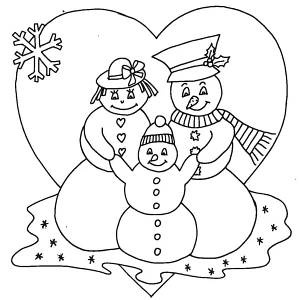 Sdružení rodičů a přátel školy	SRPŠ je organizace, která pořádá několik akcí v průběhu roku nebo se                na nich podílí. V tomto roce to byl např. školní ples, dětský maškarní ples, zajištění občerstvení a kola štěstí na dětském dni, zajištění občerstvení při koloně žáků 8. a 9. třídy.	Výtěžky z akcí jsou průběžně rozdělovány dětem MŠ a ZŠ dle žádostí jednotlivých tříd. Děkujeme všem, kteří SRPŠ podporují, i těm, kteří nám přispívají. Velké poděkování patří sponzorům za jejich dary, ale především díky všem, kteří obětují svůj čas a přiloží ruku k dílu! Budeme moc rádi, pokud nás bude víc. Proto,  kdo má chuť, přidejte se k nám, budete vítáni! 	Za SRPŠ bych Vám chtěla popřát krásné a klidné prožití vánočních svátků, se všemi, které máte rádi, a všechno nejlepší do celého příštího roku! Ať Vás čeká co nejvíce krásných okamžiků!										Barbora VáňováAch, jak to bylo těžké!„Těsně před Štědrým dnem došlo v naší rodině k vážné hádce. Maminka s tatínkem se proto rozhodli, že Štědrý večer nebudeme slavit vůbec. V našem domě nebylo klidu…“V jednu chvíli jsem šla do svého pokoje, protože jsem ten křik už nemohla snést. Ucítila jsem v sobě velmi silný hlas, který mě naléhavě prosil, abych se začala modlit. Když jsem přišla do pokoje, nemohla jsem si pomoct a klekla jsem na kolena. Téměř jsem nedokázala začít, ale pak jsem nemohla přestat! A to proto, že do mého ztrápeného srdce začal pomaličku proudit pokoj. V té vánoční noci jsem opravdu cítila porodní bolest. Byla jsem v srdci skutečně přesvědčena, že se u nás narodí Ježíš. Byla jsem překvapená, protože čím víc jsem se modlila, tím víc křik v našem domě utichal. Po nějaké době jsem vyšla ze svého pokoje a cítila jsem v sobě vnitřní pokoj. Moji rodiče i oba bratři byli doma, ale nikdo neřekl ani slovo. Po celou dlouhou hodinu bylo velké ticho!Cítila jsem, že tento vnitřní pokoj přechází postupně na ostatní. Ano, viděla jsem, že se začali modlit. A také já jsem dál prosila o Pokoj do naší rodiny…Ticho trvalo více než hodinu, když tu náhle můj bratr Karel poprosil                          o odpuštění. Ach, jak neobyčejná to byla chvíle! A také jaká křehkost, jaká laskavost mezi námi! A bylo mu odpuštěno. Také já jsem poprosila o odpuštění, pak i můj druhý bratr a tatínek.Ach, byla to tak krásná vánoční noc! Opravdu jsme spatřili Spasitele.                      A ukázal nám, že jedině usmíření, stále, znovu a znovu, nám dává život, společenství, pokoj, lásku! Samozřejmě jsme pak začali oslavovat příchod Ježíška, společně jsme se modlili, všichni jsme byli vysvobozeni! A byly to Vánoce, jaké jsme nikdy předtím nezažili…“						převzato z knihy – Kdo je můj bratr?Ke kolika tragédiím v rodinách by nemuselo vůbec dojít! Kolik rodin by mohlo začít zářit! Kolik dětí by se mohlo pokojně rozvíjet! Rodiny, které se společně modlí, zůstávají spolu, protože milují. Ale je nutné, aby se to manželé učili už od chvíle, kdy spolu začnou chodit.Klíčem k věrnosti je i odpuštění. Odpuštění je zásadní v těch chvílích, kdy vše očekáváme od druhého: člověk by chtěl, aby ten druhý byl naprosto dokonalý. Je třeba okamžitě odpustit, teď hned. Odpuštění, to je začátek něčeho nového.Právě odpuštění může setkání změnit v jitřenku, neboť dává světlo tam, kde oči vidí pouze stín.Milí farníci, vážení spoluobčané. Papež František vyhlásil od 8. prosince „Svatý rok milosrdenství.“ Přeji všem nám, aby se milosrdenství (odpuštění) neprojevovalo jenom o vánočních svátcích, ale aby bylo přítomno v našich domovech po celý rok. Požehnané vánoční svátky, také klid v duši a dar zdraví do nového roku 2016, přeje Váš kněz, P. Zdenko VavroP. S. I touto možností chci poděkovat Vám všem, kteří jste mi jakkoliv pomáhali v letošním roce. Ať Vám všem žehná náš dobrý Bůh!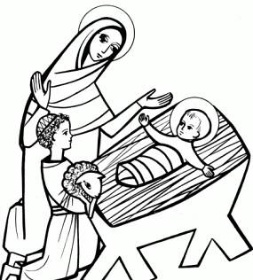                    Vlastivědný kroužek Oderské vrchy ve Spálově        v letošním roce uskutečnil několik zajímavých akcí, o které bych se s vámi ráda podělila.       V měsíci dubnu členové archivu společně s p. starostkou navštívili Muzeum městyse Suchdolu nad Odrou. Muzeum vzniklo v roce 1997 a zasloužil se o ně především Klub přátel Suchdolu n. O. (KPS). V současné době se zde nacházejí tři stálé expozice – historie městyse, westernová expozice a vojenská expozice s velmi poutavou a ojedinělou leteckou částí.   Prohlídka: Út – So 10-12 a 13-15 hod., Ne 13-15 hod. Doporučujeme navštívit.     Ve čtvrtek 7. května, přesně na den, proběhla oslava k 70. výročí osvobození naší obce. V 17 hodin byla zahájena mší svatou za mír v kostele            sv. Jakuba a další program pokračoval v sokolovně výstavou k tomuto výročí, kterou připravil Vlastivědný kroužek společně s úřadem městyse. Po úvodním projevu p. starostky nám přednesla Klára Sucháčková zpaměti dlouhou báseň Heinovské noci. O tom, jak probíhaly osvobozovací boje Spálova a Luboměře, hovořila kronikářka J. Šustková a závěr patřil besedě s vojenským kaplanem pplk. J. Knichalem.       V sobotu 6. června uspořádal Vlastivědný kroužek Oderské vrchy po pěti letech opět exkurzi do Vojenského prostoru Libavá do míst Zelený Kříž, Velká Střelná, Smilov, město Libavá, Bělá, Magalenský Mlýn, Jívová, Domašov nad Bystřicí a Heroltovice. Exkurzi připravil Mgr. M. Richter a slovem provázel              Ing. M. Valovič. Autobus se 40 účastníky řídil p. Jaroslav Grones z Luboměře. Počasí se vydařilo a zájezd splnil očekávání účastníků. Přesnější údaje o tomto zájezdu zveřejníme až v jarním periodiku Oderských vrchů.     Počátkem měsíce srpna se na úřadu městyse setkali starosta obce Radkova p. Dubový, Mgr. Skalík, paní starostka Sucháčková a kronikářka obce           za účelem demontáže a předání pamětní desky ,,Walther von der Vogelweide“   ze zdi zámecké zahrady zpět na hrad Vikštejn. Tak pamětní deska opustila Spálov téměř po 70 letech. V letech 1930 - 1945  byla umístěna před zříceninou hradu Vikštejna, pak byla odstraněna a složitou cestou se dostala         až do Spálova. Transport, původní a nové umístění pamětní desky natáčela ostravská televize.     V říjnu jsme zažili dvě důležitá setkání. To první začalo na Obecním úřadě v Luboměři. Na pozvání p. starosty Jiřího Vlčka přijela až z Prahy vnučka nadučitele Vilibalda Ševčíka, paní Velena Žáčková (rozená Ševčíková, roč. 1944). Po krátkém uvítání a u připraveného pohoštění se rozvinula beseda, které se také zúčastnili Ing. Josef Vlček a Mgr. Jaroslava Šustková. Paní Žáčková nám zapůjčila několik rodinných archivních materiálů, doplnila a upřesnila životopisné údaje o svém dědovi a jeho početné rodině – podrobný životopis si můžete přečíst v letošním druhém dvojčíslí Oderských vrchů. Potom nás pan starosta provedl obecním úřadem, navštívili jsme kostel sv. Vavřince a areál      Na drahách. Pak jsme se přesunuli do Spálova, poseděli v archivu s vlastivědnými pracovníky, nakoukli do kostela a navštívili úřad městyse                 a Balerův mlýn, také poutní místo Panna Maria ve Skále. Paní Velena Žáčková byla ubytována v pohostinství U Zvoničky v Jakubčovicích a podle jejích slov se jí u nás opravdu líbilo a všem lidem, se kterými se měla příležitost seznámit, za vše moc a moc děkuje.Druhé setkání se uskutečnilo po telefonickém rozhovoru s manžely Valovými, kteří v pozůstalosti svého otce Dr. Augustina Valy (1913 – 1982), rodáka ze Spálova, našli několik rukopisných příběhů z jeho života a darovali nám je. Dva příběhy a stručný životopis autora zveřejníme v časopise Oderské vrchy.   Je možné, že ještě žijí pamětníci a vzpomenou si na něj. Jubilejní lampionový průvod s názvem „Od školy ke škole“ se uskutečnil v pondělí 30. listopadu u příležitosti 100. výročí úmrtí vlastence a učitele Vilibalda Ševčíka (2. 7. 1865 – 30. 11. 1915). Průvod se vydal cestou od základní školy k hrobu V. Ševčíka na místním hřbitově a pokračoval k mateřské škole, kde si účastníci u nově zrekonstruovaného památníku vyslechli projev o těžkém životě, práci a zásluhách tohoto buditele, vychovatele a spisovatele                              na luboměřské a spálovské škole. Po skončení akce si zájemci mohli prohlédnout opravenou a novotou vonící mateřskou školu. Jednotlivá zastavení zahajovala         a uzavírala svým vystoupením dechová hudba Spálovanka. Zažili jsme příjemný vzpomínkový podvečer a všem, kteří se této akce zúčastnili, srdečně děkuji.Na závěr ještě pár důležitých informací: V příštím roce oslavíme 120. výročí Sboru dobrovolných hasičů ve SpálověV archivu máme ještě k zakoupení několik výtisků cestopisu Martina Šustka: Autostopem na Sibiř, možná vhodný dárek pod stromečekBudeme vděčni za nové odběratele periodika Oderské vrchy, přihlásit                   se můžete v archivu (každé úterý od 9 do 12 hodin v pracovní dny) nebo            na emailové adrese oderskevrchy@email.cz    Všem členům redakce Vlastivědného kroužku Oderské vrchy, dopisovatelům a vždy ochotným spolupracovníkům děkujeme za pomoc                  a přízeň v průběhu celého roku 2015, za práci s vydáváním časopisu a za vlastivědnou činnost v archivu.      Děkujeme zastupitelstvu a paní starostce za opravu topení, také                  za dobrou spolupráci.Všem odběratelům a čtenářům našeho časopisu děkujeme za přízeň                 a podporu morální i finanční, vám všem přejeme bílé a opravdu krásné Vánoce, v novém roce hlavně dobré zdraví a mnoho čtenářských zážitků.                                  Za redakci Oderských vrchů a Vlastivědný kroužek ve Spálově 									Mgr. Jaroslava Šustková           	Zpráva o činnosti oddílu kopané TJ Spálov v roce 2015Je neuvěřitelné, jakým tempem uběhl čas, a my se znovu ocitáme                 na konci roku. Právě v tomto období je čas zastavit se a zhodnotit, čeho se nám podařilo dosáhnout a jak vlastně oddíl žil a fungoval.V tomto roce (sezóně 2015/2016) máme přihlášeny v soutěžích řízených okresním fotbalovým svazem (OFS) dvě družstva a jedno družstvo v soutěži řízené moravskoslezským fotbalovým svazem (MSKFS). Starší přípravku (žáky do 10let), kteří hrají okresní soutěž skupiny „C“ turnajovým způsobem, starší žáky hrající okresní soutěž skupiny „A“  a družstvo mužů, které hraje krajskou soutěž 1.B třídu skupinu „D“. Nyní bych rád všechny seznámil s činností a výsledky jednotlivých týmů. Družstvo starší přípravky již třetí rok působí v okresní soutěži starších přípravek skupiny„C“, která se hraje turnajovým způsobem (s počtem hráčů 1+5).                       V soutěži jsou přihlášeny čtyři družstva a každé z nich má za úkol uspořádat jeden turnaj na podzim a jeden na jaře. Na jaře se dohrával ročník 2014/2015 (hrálo se celkem pět turnajů, protože jeden byl odložen z podzimu 2014 -                    z jarních turnajů se posbírala tato umístění: 1x první místo, 3x druhé místo                 a 1x třetí místo). Celkové umístění v soutěžním ročníku 2014/2015 – 3. místo    (za Bartošovicemi a Sedlnicí). Na podzim 2015 jsme odehráli čtyři turnaje a na všech jsme se radovali z 1. místa (ve skupině hrajeme s celky Bartošovic, Sedlnic a Mořkova).    Po podzimu je družstvo v pomyslné tabulce OS přípravek sk. C na vedoucí pozici. I když jsem uvedl umístění kluků v jednotlivých turnajích, myslím, že to není důležité. U těchto malých fotbalistů je podstatný zápal              a chuť, kterou do hry dávají. Tréninková účast byla jak v zimě v tělocvičně, tak             i v průběhu hlavní sezóny na hřišti výborná. Družstvo vedou jako trenéři Luděk Remeš a Aleš Pepernik. Znovu je třeba poděkovat i rodičům žáčků, kteří nám pomáhají s přepravou na zápasy a turnaje osobními vozy.Družstvo žáků hraje v rozehrané sezóně 2015/2016 okresní soutěž skupiny A (s hracím systémem 1+6). Nejprve bych se vrátil k ukončenému ročníku 2014/2015 ,ve kterém obsadili poslední příčku ze 6 družstev, s bilancí      2 výher a 16 porážek při skóre 44:130. Jejich úloha ve skupině byla velmi těžká, protože soupeři měli ve svých týmech silné starší ročníky, bohužel v soutěžích žáků to tak prostě bývá. S koncem soutěžního ročníků došlo také ke změně na trenérských postech, když u družstva skončili trenéři Zdeněk Kotas a Jaroslav Sucháček a pomyslné žezlo převzalo trio Miroslav Kostka, Jiří Adamec a Roman Král. V rozehrané sezóně 2015/2016 jsou ve skupině 10 týmů. Hráči fotbalově vyspěli a tomu odpovídají i jejich výsledky. Po podzimní části figurují na výborném 3. místě, když jsou pouhé 3 body za vedoucím týmem z Tísku. Bilance po devíti odehraných zápasech – 7 výher a 2 porážky při skóre 46:32. Do hry se postupně zapojují i hráči z již zmíněné přípravky. I u družstva žáků byla po celý rok velmi dobrá tréninková docházka. Přes zimu budou obě mládežnická družstva trénovat v tělocvičně. Na tomto místě je třeba poděkovat všem trenérům, kteří se o mládežníky starají a také rodičům, kteří pomáhají zajišťovat dopravu na zápasy. Budeme rádi, když si cestu na hřiště najdou i další mladí zájemci o tento sport.Družstvo mužů hraje druhým rokem krajskou soutěž 1.B třídy skupiny D. Opět se vrátím ke zhodnocení již uplynulé sezóny 2014/2015; po podzimu 2014 jsme se museli soustředit hlavně na záchranu a udržení se v soutěži, do které se podařilo postoupit poprvé za celou historii spálovského fotbalu, protože družstvo bylo přímo ohroženo sestupem (po podzimu na 12. místě se 13 body            a pouze  3 body náskoku na posledního). Nutno říct, že soutěž byla nesmírně vyrovnaná  a v té době scházely pouze 4 body na 6. příčku. V zimních měsících muži odehráli velmi silně obsazený Gold Cup v Hranicích na umělé trávě, kde poměřili síly s družstvy vyšších soutěží 1.A třídy a KP (krajského přeboru).Jarní část přinesla   13 zápasů, v nich 6 vítězství, 4 remízy a pouze 3 porážky při skóre 32:21 a podařilo se nasbírat 22 bodů. Jak už bylo uvedeno, soutěž byla ohromně vyrovnaná a prakticky do závěru neměl nikdo nic jisté. Díky velmi dobrým výsledkům v jarní části soutěže skončil premiérový ročník Spálova v krajské soutěži výborným umístěním - celková bilance na konci soutěžního ročníku 2014/2015 – 4.místo – 26 zápasů, 10 výher, 5 remíz a 11 proher – skóre 51:48 – počet bodů 35.   O vyrovnanosti soutěže svědčí i malý rozdíl v tabulce, družstva na 4-13. místě se seřadila do 5 bodů (35-30). Cíl, kterým bylo udržet soutěž i pro další ročník, se tedy podařilo splnit.Do nového ročníku 2015/2016 se šlo s přáním hrát pohledný fotbal                       a pohybovat se v klidném středu tabulky. Na trenérském postu došlo ke změně, když na vlastní žádost přerušil činnost Vojtěch Bušina a vystřídal jej Radomír Klevar. Tato změna byla pouze chvilková, protože po třetím soutěžním utkání přišel s žádostí o ukončení ze zdravotních důvodů R. Klevar. Řešili jsme nenadálou situaci a velmi nám pomohl V. Bušina, který se ke družstvu vrátil. S kondiční připraveností týmu pomáhal po celý podzim Robin Marszalek. A jak si vede družstvo v právě rozehraném ročníku 2015/2016? Můžeme směle říct, že nad očekávání. V polovině rozehrané soutěže jsou muži na vynikajícím 3. místě a to pouze rozdílem ve skóre, protože mají stejně bodů jako první a druhý tým.TABULKA KS 1.B třídy skupiny D mužů po podzimní části:I přestože je umístění v tabulce velmi lichotivé, nebylo vše bez komplikací. V průběhu celé podzimní části soutěže tým bojoval s velkou marodkou, protože tolik zraněných hráčů snad neměl Spálov nikdy, o to je cennější, jak se s nastalou situací vypořádal. Do jarní části se může jít s klidnou hlavou. Tréninková účast byla lepší na jaře než na podzim, ale bylo to z velké části způsobeno zdravotním stavem hráčů.  Musím poděkovat trenérům i celému týmu za to, jak nás v průběhu celého roku reprezentovali. V zimě budou využívat k tréninku tělocvičnu místní ZŠ i městskou halu v Odrách a v rámci přípravy odehrají opět Gold Cup v Hranicích (únor, březen 2016).Jako každý rok musím vzpomenout i tým SST (Spálov Senior´s Team).                I když oproti jiným letům se četnost akcí snížila (důvodem byli po většinou zdravotní problémy hráčů nebo jejich pracovní povinnosti), přesto SST odehrál pár přátelských zápasů a také dva turnaje. Na začátku června jsme pořádali již                  7. ročník Spálov Senior´s Cup (účast družstev Bernartice, Mankovice, Spálov – Studénka ani její náhradník Vítkov bohužel nedorazili) – domácí obsadili                 2. místo. V měsíci červnu jsme byli pozváni na turnaj do Studénky, bohužel však pro omluvy ostatních týmů byl turnaj zrušen. V průběhu hodového odpoledne odehrál SST přátelský zápas proti staré gardě Mankovic. Na srpen pak připadl již tradiční turnaj v Bernarticích, kde se tradičně SST daří a i letos vybojoval                   1. místo. V měsíci září se na domácím hřišti udělala tečka za sezónou utkáním „bílí vs. zelení“. Doufejme, že i příští rok se podaří činnost SST udržet a bude dál tvořit součást oddílu TJ Spálov. I na rok 2016 jsou ve výhledu přátelské zápasy         a turnaje.Při hodovém sobotním odpoledni se představila družstva mužů a SST proti svým soupeřům. Zpestřením bylo vystoupení freestylera Víta Kanyzy (účastníka soutěže ČS má talent), který předvedl své žonglérské umění s míčem a vystoupila také Spálovanka. Počasí nám přálo a účast hostů byla dobrá.Samozřejmě bez celoroční údržby areálu na hřišti by to nešlo – sečení, zavlažování, údržba a opravy sekačky jsou nutností, bez kterých se neobejdeme. Na jaře opětovně proběhlo odborné ošetření hrací plochy firmou Trávníky Král – děrování a pískování. V tomto roce jsme museli kvůli velkým problémům                  se stávající sekačkou zakoupit novou. Toto bychom nemohli realizovat bez podpory úřadu městyse a ostatních sponzorů, kterým jménem oddílu moc děkuji. Byly pořádány brigády (jarní a dvě podzimní), na kterých byly provedeny práce v celém areálu hřiště. Za velkého přispění sponzora (R.Baller) byla vyměněna střešní krytina na boudě pro kapelu a boudě u udírny. Na tomto místě chci poděkovat všem, kteří přiložili ruku k dílu a i těm, kteří nás finančně nebo materiálně podpořili. Nesmím zapomenout poděkovat „dobrému duchu“ našeho hřiště Vojtu Šustkovi, který neúnavně pracuje na údržbě hřiště            a jeho okolí. Bezvadný servis našim dresům poskytují stále Anna Šustková            a Lenka Popová, za což jim moc děkuji.Jak je už tradicí, pořádali jsme v naší sokolovně oblíbené zábavy - Velikonoční a Kateřinskou, obě s výbornou návštěvou hostů. V našem areálu na hřišti jsme pořádali Hodovou zábavu, tady si musím trošku postěžovat                          na nepřízeň počasí, protože ač bylo léto nádherné a s minimem srážek, zrovna    na hodovou zábavu se déšť objevil, a projevilo se to ve slabé návštěvě. V pořádání našich tradičních zábav budeme pokračovat i v dalším roce. Za celý oddíl musím moc poděkovat úřadu městyse za velkou podporu, bez ní si chod našeho spolku ani nelze představit. Přejeme si, aby tato spolupráce pokračovala i nadále.V závěru chci poděkovat všem trenérům, hráčům, realizačním týmům,                za výbornou reprezentaci našeho městyse. Děkuji pořadatelům na domácích zápasech a obsluze udírny, bez které snad ani fotbal nemůže být. Děkuji také všem sponzorům za jejich příspěvky. Děkuji také fanouškům za věrnost a jejich podporu. Všichni věříme, že nám zachovají přízeň i v roce příštím a ještě jich přibude.Všem spoluobčanům přeji jménem oddílu kopané příjemné prožití vánočních svátků a úspěšný vstup do nového roku. V něm přejeme hodně zdraví, spokojenosti, pohody.					Za výkonný výbor TJ Spálov – oddíl kopané						sekretář Luděk Remeš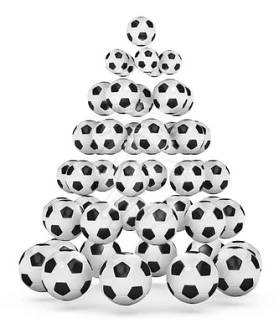 	Zpráva o sportovní činnosti TJ Sokol Spálov za rok 2015	Vážení spoluobčané, rád bych vás na tomto místě seznámil s akcemi, které jsme v letošním roce uspořádali.	Na sklonku roku v neděli 28. 12. 2014 proběhl v tělocvičně místní základní školy již 15. ročník volejbalového turnaje smíšených družstev. Přihlásilo                    se rekordních devět družstev, která byla rozlosována do tří skupin po třech týmech, a mohlo se začít hrát. Vítězové jednotlivých skupin se utkali o celkové vítězství mezi sebou, stejně tak družstva na druhých místech o celkové 4. místo      a třetí ve skupinách o celkové 7. místo. Tentokrát se domácím týmům příliš nedařilo, obsadily 4. a 8. místo.  O konečném pořadí na 4. a 6. místě rozhodl při třech remízách podíl celkových míčů. Přestože se hrálo až do pozdních večerních hodin, tak byli snad všichni účastníci spokojeni. Konečné pořadí bylo následující:Pouliční směs SlavíčTěžký míč DrahotušeMankoviceSpálovJäguevara Bělotín + DrahotušeKarlos HodslaviceLuboměřSpálov IIŽabičky Dobešov	O tento turnaj je dlouhodobě velký zájem a není možné vzhledem                  ke kapacitě tělocvičny uspokojit všechna družstva, která by si chtěla na tomto turnaji zahrát.	V sobotu 29. 8. jsme uspořádali 14. ročník volejbalového turnaje smíšených družstev na hřišti za sokolovnou. Do turnaje se přihlásilo šest družstev z blízkého i vzdálenějšího okolí. Po celodenním sportovním zápolení se družstva poskládala v následujícím pořadí. Spálov                                                                     8b. 8-2Pevná játra Dobešov+ Odry                                7b. 7-3Karlos Tým Hodslavice                                         6b. 6-4  180-160 koef 1,125Pouliční směs Slavíč (loňští vítězové)                6b. 6-4   187-170 koef 1,1Spálov + Luboměř (nováček turnaje)                2b. 2-8Buch buch Ozembuch juniorka Maria skála     1b. 1-9	Turnaj se odehrál za velmi pěkného počasí a troufám si tvrdit, že všichni zúčastnění byli spokojeni s průběhem i úrovní turnaje. Snad jen loňští vítězové asi letos mysleli na lepší umístění, a proto byli trochu zklamaní. Ale                              na závěrečném posezení vydrželi až do konce, cca do 22,00 hodin.  Rovněž musím poděkovat pracovníkům úřadu městyse, kteří vzorně připravili hřiště do stavu, aby se na něm dalo hrát.	V sobotu 12. 9. 2015 jsme měli v plánu uspořádat turnaj nohejbalových trojic. Jenže dorazilo pouze jedno družstvo. Po domluvě jsme nakonec rozhodli, že změníme propozice turnaje na turnaj dvojic. Utvořili jsme 3 dvojice a zahráli jsme si každý s každým 3x. Počasí přálo a nakonec jsme si dobře zasoutěžili. Výsledky byly velmi vyrovnané.	1. Ráďové Klokočůvek            8b. 9-6	2. Staršovstvo Klokočůvek     6b. 7-7	3. ORC-9 Spálov                       4b. 6-9	Bohužel zájem o tento turnaj je dlouhodobě malý, což je škoda. 	Rovněž jsme odehráli další ročník Oderské volejbalové ligy, kde jsme střídali horší výsledky s těmi lepšími. Po odehrání celého ročníku jsme se umístili na celkovém 5. místě se ziskem 19 bodů, o jediný bod za družstvem z Mankovic. Tuto soutěž hrálo osm družstev, která se utkala každé s každým dvakrát. Konečné pořadí bylo následující. AB Odry                      35bZahrádkáři Odry        34bTJ Hustopeče n. B     32bMankovice                 20bSpálov                         19b        Heřmánky                  10bBenjamin 05 Odry      9bTěžký míč Drahotuše 9b 	V letošním roce je samozřejmě v plánu ještě 16. ročník zimního volejbalového turnaje smíšených družstev  „O spálovský pecen“, který                       se uskuteční tradičně mezi vánočními svátky dne 29. prosince v místní tělocvičně.	Na závěr děkuji všem, kteří se na těchto akcích podíleli a přispěli tak k jejich zdárnému uskutečnění, a budu se těšit na další spolupráci v příštím roce. 	Rád bych na tomto místě věnoval tichou vzpomínku paní Jitce Šustkové, naší jednatelce, jejíž práce pro TJ Sokol byla neocenitelná.                                                                                                                 Roman D´Agnolo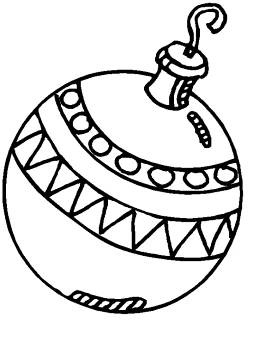             Skauting - cesta za obzor	Přichází konec roku 2015 a je na čase ohlédnout se, co jsme vše prožili,                     a představit vám naše plány na další rok.	Z minulého roku bychom rádi vypíchli např. úspěch dívčí družinky Skittlsky, která se pod vedením Aničky Holíkové probojovala ve skautském Svojsíkově závodě až do třetího, tzn. krajského, kola. Také jsme se zapojili do projektu „Skautský dobrý skutek“ a připravili jsme si pro naše spoluobčany praktický kurz o 1. pomoci. 	Tábor pro nás znamená vyvrcholení školního roku. Letos měli starší skauti a skautky celý první týden puťák. Procházeli jsme Hostýnské vrchy a vyzkoušeli si, kolik v nás je síly a motivace. Téma tábora byl Avatar a my jsme hledali rozdíl mezi bohatstvím ve formě peněz a bohatstvím, které představuje přátelství, souhra s přírodou a víra. Děti z nižšího stupně cestovaly časem. Navštívily pravěk, středověk a 20. stolení a snažily se pomoci Dr. Mundovi chytit zlého nepřítele a napravovat chyby, které způsobil nesprávným zacházením se strojem času. Děti se zaměřily na manuální zručnost a tábornickou praxi. Naučily se např. správně sbalit spacák a zacházet s nožíkem. 	S novým školním rokem přišlo také nové vedení oddílu. Naše dosavadní vůdkyně Liduška Šůstková se vdala, a jelikož už nebydlí ve Spálově, předala štafetu dál. Nyní oddíl pracuje pod vedením Terezy Opršalové (737880267; t.oprsalova@seznam.cz). Nové členy přijímáme po celý rok. Informace získáte buďto u vůdce oddílu, nebo na webových stránkách: http://www.skauti-spalov.inpage.cz/. 	Jak jistě víte, proběhla sbírka bot pro Afriku a všem dárcům moc děkujeme. Vybralo se 138 párů. Boty budou nyní roztříděny. Část se pošle dětem do Jihoafrické republiky a část se prodá zde v ČR a peníze budou použity na dopravu.	A co nás čeká? Chystáme se na středoevropské Jamboree. Jde o setkání skautů střední Evropy, které se tentokrát koná v Polsku. Devět našich dětí se tam setká s vrstevníky jiných zemí, pozná skauting z širšího pohledu, získá spoustu zážitků a určitě to bude pro ně velká zkušenost. Těchto deset nabitých dní však není za kačku. Rozhodli jsme se, že rodičům pomůžeme a alespoň z části si to zaplatíme. Chceme vás tímto poprosit o pomoc. Budeme velmi vděční, když se mezi vámi najde nějaký sponzor. Samozřejmě jsme také ochotni si to odpracovat. Takže budete-li potřebovat s čímkoliv pomoct, budeme rádi za vaši nabídku práce a za nějakou tu odměnu. 	Poslední informace, kterou bychom vám chtěli sdělit, je ta, že sháníme již použité skautské kroje. Máte-li doma skautský kroj, který je vám malý, nebo víte-li, že jej už nadále nebudete využívat, ale je vám ho líto jen tak vyhodit, rádi ho od vás odkoupíme a nabídneme mladším skautům, kteří si nemohou (nebo nechtějí) pořizovat kroj za velké peníze, když z něj za čas vyrostou. V případě zájmu, prosím, oslovte Terezu Horákovou (603 700 488).  	Závěrem bychom chtěli poděkovat všem příznivcům skautingu a hlavně Úřadu městyse Spálov za všestrannou podporu. Všem spoluobčanům přejeme pokojné prožití vánočních svátků a vše dobré v roce 2016.										spálovští skauti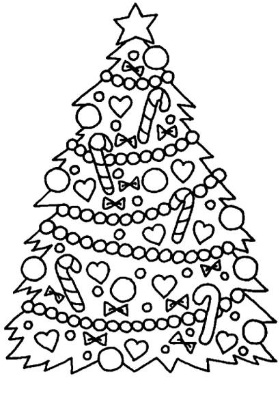 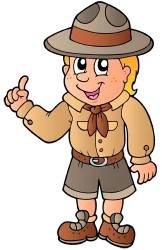             SDH Spálov v roce 2015	Začátek roku 2015 byl pro  SDH ve Spálově rokem volebním. Na výroční valné hromadě jsme zvolili tyto zástupce: starostka Iveta Chládková, náměstek starosty Jiří Šustek, velitel Radovan Maršálek, zástupce velitele Jiří Káňa, strojník Radim Horáček, hospodář Vladimíra Šímová, jednatel Emílie Sidonová, kronikář Daniela Maršálková, výchovný poradce pro děti Vlasta Šustková, kulturní referent Drahomíra Neumannová, referent kontroly Jaroslav Šustek              a správce Josef Neumann. Jiří Šustek zastával funkci starosty 22 let, za jeho obětavou a záslužnou práci pro SDH mu patří to největší poděkování. 	K dnešnímu dni eviduje SDH 58 řádných členů. Z toho 21 žen a 37 mužů. Naši noví členové se příkladně zapojili do veškerého života SDH a jsou posilou pro náš sbor. 	Zásahová jednotka v tomto roce vyjela ke dvěma požárům. 8. 1. 2015 hořely saze v komíně na č.p. 262 a tento zásah se obešel bez použití hasičské techniky. Byl vybrán obsah pece a termokamerou zjištěn stav komínu. 18. 8. 2015 hořel les na spálovském katastru (v Učišníku ) a hasiči za pomoci jednotek z okolí a profesionálů prolévali tento les 24. hodin. Dále byla zajištěna technická výpomoc při popadaných stromech na silnici v Suché. 	Velká změna proběhla na hasičské zbrojnici, která se renovovala. Vybudována byla nová kanalizace, vodovod, podlaha a nejviditelnější změnou jsou nová vrata. SDH dostalo novější zásahový vůz LIAZ. Mezi vraty se našel prostor pro kapličku svatého Floriánka. Tuto sošku dostalo SDH od pana faráře Zdenka a slavnostně nám ji také přišel posvětit.	Kulturní činnost se odvíjí od tradičních základů, a to je vodění medvěda, kácení máje, soustředění dětí na Nečíně, pohárová soutěž a Pohár starostky městyse Spálov, mikulášská nadílka a závěrem roku štěpánská zábava. Práce sboru dobrovolných hasičů se prolíná i do života naší obce a je její součástí. Děkujeme tímto za velkou podporu městyse.	Přeji všem krásné a příjemné prožití svátků vánočních, pevné zdraví, spokojenost a mnoho úspěchů osobních i pracovních po celý rok 2016.								Jednatel SDH Emílie Sidonová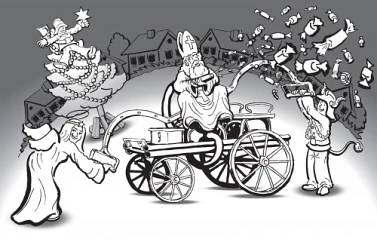 	Z činnosti SPOZ při Úřadu městyse Spálova	Sbor pro občanské záležitosti při Úřadu městyse Spálova se podílí na přípravě kulturních a společenských akcí, které pořádá úřad městyse. Tento sbor má sedm členek, předsedkyní sboru je paní Naděžda Králová, Spálov 317                    a místopředsedkyní paní Pavlína Sendlerová, Spálov 320. V letošním roce ukončila svoji činnost ve sboru paní Elfrída Kostková. Byla členkou SPOZU několik desítek let a svoji práci vykonávala s láskou a k potěše našich občanů. Vedení městyse Spálova tímto děkuje za obětavost a čas, který věnovala naším spoluobčanům. Do dalších let přejeme pevné zdraví, spokojenost a radost z každého dne.	K 30. 11. 2015 se konaly tyto akce:01. 03. 2015 se konalo vítání narozených dětí a přijetí do svazku obce Spálova. Paní starostka přivítala a přijala do svazku obce celkem 3 děti, které se narodily v podzimních měsících roku 2014. V kulturním programu vystoupily děti mateřské školy pod vedením paní učitelky Daniely Haubeltové a děti nižšího ročníku základní školy pod vedením paní učitelky Mgr. Kristýny Šmatelkové,           na varhany doprovázel pan Alois Kubica.14. 05. 2015 byla uspořádána beseda s důchodci. Toto setkání se uskutečnilo v prostorách místní sokolovny. V kulturním programu vystoupili žáci mateřské školy pod vedením paní učitelky Daniely Haubeltové, Marcely Trlíčikové                       a Michaely Stančíkové. Žáci základní školy pod vedením paní učitelky Mgr. Kristýny Šmatelkové předvedli pásmo spálovských písní a tanců za doprovodu skupiny KOKEŠ. V pozdním odpoledni byl promítnut film natočený panem Josefem Šustkem, Spálov 121,  s názvem Život na dědině.Dle ohlasů zúčastněných občanů považujeme tuto akci za zdařilou. Děkujeme všem, kteří se na této akci podíleli a hlavně spoluobčanům, kteří přijali naše pozvání.30. 06. 2015 se sešli v obřadní síni žáci 9. tř., jejich rodiče a učitelé, aby                         se slavnostně rozloučili s výukou a docházkou na základní škole. Základní školu opustilo 11 dětí. 01. 09. 2015 se konalo v sokolovně přivítání žáčků, kteří nastoupili do 1. třídy. Zároveň byly přivítány jejich třídní učitelky, paní Mgr. Svatava Strýčková a Terezie Lukšíková. Do první třídy nastoupilo 20 dětí. 29. 11. 2015 se konalo vítání narozených dětí a přijetí do svazku obce Spálova. Paní starostka přivítala a přijala do svazku obce celkem 5 dětí.  V kulturním programu vystoupily děti mateřské školy pod vedením paní učitelky Daniely Haubeltové a děti nižšího ročníku základní školy pod vedením paní učitelky Mgr. Kristýny Šmatelkové, na varhany doprovázel pan Alois Kubica.	Během roku skupina členek SPOZ navštěvuje jubilanty. Navštíveni jsou občané, kteří dosáhli věku 80 let, 85 let a výše. Navštíveno bylo celkem 24 občanů, kteří oslavili své krásné životní jubileum. Ostatním jubilantům zasíláme blahopřání.Členky SPOZ  přejí všem spoluobčanům pokojné a radostné prožití svátků vánočních, pevné zdraví, stále úsměv na tváři, hodně lásky a spokojenosti v roce 2016.                                                                                   	za SPOZ Pavlína Sendlerová	Úřad městyse Spálova informuje	Občanské průkazy 	vydává obecní úřad obce s rozšířenou působností, pro obec Spálov je stanoven Městský úřad Odry, Masarykovo nám. č.p. 50, odbor správní, kancelář č. 1 v přízemí budovy.	Občanský průkaz je povinen mít občan České republiky, který dosáhl věku 15 let a má trvalý pobyt na území České republiky. Tuto povinnost má i občan, jehož způsobilost k právním úkonům byla rozhodnutím soudu omezena.Občanský průkaz lze na žádost vydat i občanovi mladšímu 15 let nebo občanovi, který nemá trvalý pobyt na území České republiky. Občan, který byl rozhodnutím soudu zbaven způsobilosti k právním úkonům, může mít občanský průkaz jen  v případě, že o jeho vydání požádá soudem ustanovený opatrovník nebo jiný zákonný zástupce.	Lhůty pro vyřízení	Občanský průkaz se strojově čitelnými údaji a s čipem nebo bez čipu              se vyhotoví do 30 dnů ode dne podání žádosti příslušnému obecnímu úřadu obce s rozšířenou působností, popřípadě do 30 dnů ode dne, kdy mu byla žádost předána, občanský průkaz bez strojově čitelných údajů vydá obecní úřad obce s rozšířenou působností příslušný podle místa trvalého pobytu občana do 15 dnů ode dne podání žádosti. 	K žádosti o vydání občanského průkazu je třeba předložit	Jedná-li se o vydání občanského průkazu se strojově čitelnými údaji               a s čipem nebo bez čipu:doklady stanovené zákonem (rodné listy, občanský průkaz, oddací list, úmrtní list popřípadě další doklady osvědčující skutečnosti potřebné               k odstranění případných rozporů zjištěných při zpracování údajů uvedených v žádosti s údaji vedenými v registru obyvatel, v evidenci obyvatel anebo v evidenci občanských průkazů nebo v evidenci cestovních dokladů;nepodává se vyplněná žádost na úředním tiskopisu, protože žádost se všemi potřebnými údaji vytiskne úředník a občan potvrdí podpisem jejich správnost a úplnost. 	Fotografii lze za účelem vydání občanského průkazu se strojově čitelnými údaji pořídit dvěma způsoby:u obecního úřadu obce s rozšířenou působností; fotografii pořizuje úředník při podání žádosti; u fotografa, který ji elektronicky zašle prostřednictvím datové schránky Ministerstva vnitra obecnímu úřadu obce s rozšířenou působností,                  u něhož požádáte o vydání občanského průkazu. Jedná-li se o vydání občanského průkazu bez strojově čitelných údajů („rychlovky“):vyplněnou žádost o vydání občanského průkazu; dvě fotografie;doklady stanovené zákonem, popřípadě další doklady osvědčující skutečnosti potřebné k odstranění případných rozporů zjištěných při zpracování údajů uvedených v žádosti s údaji vedenými v registru obyvatel, v evidenci obyvatel anebo v evidenci občanských průkazů nebo v evidenci cestovních dokladů. 	Cestovní doklady	vydává obecní úřad obce s rozšířenou působností , pro obec Spálov je stanoven Městský úřad Odry, Masarykovo nám. č.p. 50, odbor správní, kancelář č. 1 v přízemí budovy. 	V současné době jsou vydávány dva druhy cestovních pasů – cestovní pas se strojově čitelnými údaji a s nosičem dat s biometrickými údaji a cestovní pas bez strojově čitelných údajů a bez nosiče dat s biometrickými údaji.	Zapisování dětí do cestovních dokladů rodičů bylo zrušeno.	K žádosti o vydání cestovního pasu obou typů je třeba předložitdoklady prokazující údaje zapisované do cestovního pasu (jméno, příjmení, datum narození, rodné číslo, apod.), například občanský průkaz (u občanů, kteří nemají občanský průkaz, jiné doklady, např. rodný list nebo oddací list), doklad o státní občanství (doklad o státním občanství se vyžaduje při vydání prvního cestovního pasu občanovi, který nemá trvalý pobyt na území České republiky);doklady prokazující oprávněnost k podání žádosti zákonným zástupcem za občana mladšího 15 let, například: rodný list nebo občanský průkaz rodiče, v němž je dítě mladší 15 let zapsáno doklady prokazující oprávněnost k podání žádosti pěstounem, osobou, které byl občan mladší 15 let svěřen do výchovy, nebo ředitelem zařízení pro výkon ústavní výchovy, které pečuje o občana mladšího 15 let, tj. příslušné rozhodnutí soudu;doklady prokazující oprávněnost k podání žádosti zákonným zástupcem za občana, který byl zbaven způsobilosti k právním úkonům nebo jehož způsobilost k právním úkonům byla omezena, tj. příslušné rozhodnutí soudu;odůvodnění žádosti o vydání cestovního pasu, pokud občan již je držitelem platného cestovního pasu, a potřebuje další cestovní pas k cestám do zahraničí.	Úřad městyse a CZECH POINT	Tento systém je využíván v obci již od 01. 01. 2008 a nabízí občanům např. tyto služby: podání formuláře do registru živnostenského podnikání pro fyzickou osobu;podání žádosti o výpis z rejstříku trestů;podání žádosti o výpis z živnostenského rejstříku;podání žádosti na výpis z obchodního rejstřík;podání žádosti na výpis z katastru nemovitostí;podání formuláře do registru živnostenského podnikání pro právnickou osobu;formulář k výpisu insolventního rejstříku;formulář výpisu seznam kvalifikovaných dodavatelů;formulář z bodového hodnocení řidičů;konverze dokumentů, aj.Evidence obyvatel	K datu 30. 11. 2015 je k trvalému pobytu přihlášeno 879 obyvatel, z toho 444 mužů a 435 žen, narodilo se 6 dětí, zemřelo 8 našich občanů, do obce se přistěhovalo 18 občanů a vystěhovalo se 10 občanů. Průměrný věk občana v obci je 40,88 let.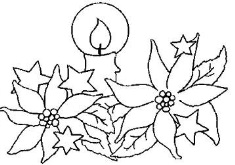 Něco málo statistiky:SVATEBNÍ OBŘADY V ROCE 2016 v obřadní síni ÚŘADU MĚSTYSE SPÁLOVANávrh termínů pro konání svatebních obřadůStanovené hodiny pro svatební obřady jsou od 09:00 – 13:00 hodin (tzn. první sňatek od 09:00 a poslední sňatek od 13:00 hodin).V těchto termínech jsou svatební obřady na úřadu městyse Spálova bez poplatku. Svatební obřad v jiný termín nebo mimo úředně určenou místnost je zpoplatněn dle zákona č.634/2004 Sb. o správních poplatcích částkou 1000,- Kč.	 Pavlína Sendlerová, matrikářka	Kontakt: 556 729 715, 702 122 558, obec.spalov.sendlerova@quick.czÚřad městyse Spálova stále nabízí:publikaci „ Spálov v minulosti a současnosti“, cena 300,-Kčpublikaci s CD „ Nářečí Spálovska“, cena 350,-Kčpohledy Spálova v ceně 3,-Kč a 5,-Kč za 1 ksigelitové tašky s logem městyse, cena 15,-Kčsklenice s logem městyse, cena 25,-Kčpexeso větrných mlýnů, cena 30,-Kčplacka Větroplacha, cena 20,-Kčnálepka Větroplacha, cena 10,-KčSvoz TKO v zimních měsících roku 2015/2016Lístek na popelnici je možno si zakoupit na úřadě městyse v hodnotě 45,-Kč za 1ks.Termíny svozu	Hospodaření městyse k 31. 10. 2015Hospodaření městyse se odvíjí od schváleného rozpočtového výhledu                          a schváleného rozpočtu, který zastupitelstvo městyse schválilo dne 24. 02. 2015 následovně: příjmová část rozpočtu ve výši		12.564.361,-Kčvýdajová část rozpočtu ve výši		26.114.857,-Kčfinancování ve výši                          	13.550.496,-Kč (přebytek 							finančních prostředků roku 2014)Plnění rozpočtu k datu 31. 10. 2015 Příjmy:            12.507.620,34 Kč, což činí 99,55 %  schváleného rozpočtuVýdaje:            10.428.356,68 Kč, což činí 39,93 %  schváleného rozpočtuFinancování:  -  2.079.263,66 Kč, což činí -15,34 %  schváleného rozpočtuZůstatek finančních prostředků na účtu České spořitelny a účtu u ČNB k 31. 10. 2015 činí 15.629.760,26 Kč.Přijaté dotace k 31. 10. 2015dotace ze státního rozpočtu v rámci souhrnného dotačního vztahu, (obsahuje příspěvek na výkon státní správy) ve výši 235.750,-Kč;neinvestiční dotace z úřadu práce na mzdové prostředky veřejně prospěšných pracovníků (VPP) v částce 475.564,-Kč;neinvestiční dotace přijatá od obce Luboměř na úhradu nákladů spojených s konáním dětského dne ve výši 1.000,-Kč;neinvestiční dotace přijatá od Ministerstva pro místní rozvoj na opravu Králova kříže v záhumení ve výši 100.405Kč;neinvestiční a investiční dotace na realizaci projektu „BRO v městysu Spálov“ v rámci prioritní osy 4 – Zkvalitnění nakládání s odpady                      a odstraňování starých ekologických zátěží ve výši 821.070,-Kč. Jedná se o poskytnutou dotaci z Ministerstva životního prostředí na zakoupení  štěpkovače, kontejnerů a kompostérů na bioodpad;Investiční dotace na realizaci projektu „Zlepšení tepelně technického stavu víceúčelového objektu městyse Spálov, čp. 170 na parcele č.st. 120 v k.ú. Spálov“ byla v letošním roce přijata ve výši 36.472,47 Kč. Celková přijatá dotace na tento projekt činila 734.300,48 Kč;Investiční dotace na realizaci projektu „Zlepšení tepelně technického stavu části objektu ZŠ Spálov, čp. 1 na parcele č st. 1/1 v k.ú. Spálov – tělocvična se spojovacím krčkem“ byla v letošním roce přijata ve výši 730.471,50 Kč. Celková přijatá dotace na tento projekt činila 1.704.023,10 Kč;Investiční dotace na realizaci projektu „Zlepšení tepelně technického stavu objektu MŠ, čp. 57 v Městysu Spálov“ v celkové výši 2.096.702,83 Kč. Finanční prostředky budou na účet městyse poukázány na základě žádosti o platbu.Hodnocení příjmové části schváleného rozpočtu k 31. 10. 2015Hodnocení výdajové části schváleného rozpočtu k 31. 10. 2015Z rozpočtu obce byly k 31. 10. 2015 poskytnuty finanční prostředky na provozní výdaje Základní škole a Mateřské škole ve Spálově, příspěvkové organizaci ve výši 1.850.000,-Kč a neinvestiční příspěvky ostatním subjektům ve výši 550.726,- Kč. Sestava „ Výkaz pro hodnocení plnění rozpočtu ÚSC, DS a RR“ je uložena                      v kanceláři účetní a je možno do ní nahlížet.Jen pro zajímavostPlnění daňových příjmů v roce 2013, 2014, 2015 k datu 31.10.	Plnění rozpočtu u daňových příjmů v roce 2015 je nižší o 0,56 % ve srovnání s rokem 2014 a vyšší o 4,43% ve srovnání s rokem 2013.  Výpočet výnosu z daní pro každou obec vychází z hodnot celkového inkasa uvedeného v zákoně o státním rozpočtu na rok 2015. Hodnotícím kritériem pro výpočet výnosu je počet obyvatel, rozloha, počet žáků a počet zaměstnanců, tyto údaje jsou uvedeny ve vyhlášce č. 449/2012 Sb., která nabyla účinnosti 1. 1. 2013 (Sbírka zákonů – částka 166).Odpadové hospodářství: Přehled příjmů a výdajů k 31. 10. 2015Odvádění a čištění odpadních vod: Přehled příjmů a výdajů k 31. 10. 2015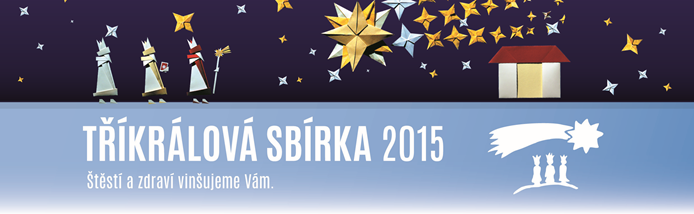 Vážení spoluobčané,1. - 14. ledna 2016 proběhne Tříkrálová sbírka. Znovu budete mít možnost se setkat s koledníky, kteří do Vašich domovů přinášejí Boží požehnání a zároveň Vám nabídnou uskutečnit dobrý skutek ve formě finančního daru na podporu charitního díla v naší vlasti a na humanitární pomoc. Velmi si ceníme Vaší přízně a podpory a dopředu děkujeme za Vaši dobrotu a štědrost.Za koledníky Tříkrálové sbírky Charity ČRKONTAKTY:                                                                                    Úřední hodiny       Starostka: Ludmila Sucháčková                               PO  07:00 -12:00  13:00 -17:00Pevná: 556 729 717                                                    ÚT  07:00 -12:00  13:00 -15:00                            Mobil: 702 120 206                                                     ST  07:00 - 12:00  13:00 -17:00Účetní: Pavlína Sendlerová                                      ČT  07:00 - 12:00  13:00 -15:00Pevná: 556 715 163                                                    PÁ  07:00 - 12:00                       Mobil: 702 122 558Asistentka: Jana Tillová                               Úřední hodiny asistentky Jany Tillové                                                                                                                                                        Mobil: 702 120 207                                                                    PO 07:00 – 12:00Pevná: 556 730 068                                                                    ST  07:00 – 12:00Správce sokolovny: Petra Levová                                           PÁ 07:00 – 12:00Mobil: 702 120 209Úřední hodiny Úřadu městyse Spálova o vánočních svátcích21.12.2015    PO 07:00 - 12:00  13:00 -17:0022.12.2015    ÚT 07:00 – 12:0023.12.2015    Zavřeno28.12.2015    Zavřeno29.12.2015    Zavřeno30.12.2015    Zavřeno31.12.2015    Zavřeno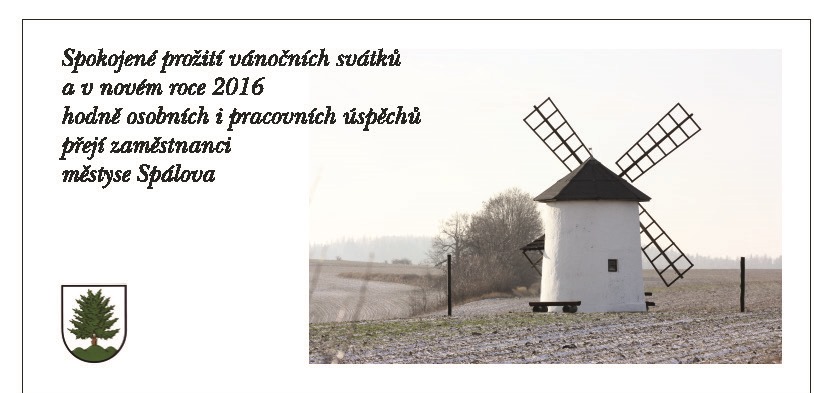 KLUBZVRPSB1.Jistebník1392233:10292.Tichá1392224:9293.Spálov1392223:11294.Starý Jičín1391336:18285.Libhošť1374219:7256.Odry1371534:21227.Hukvaldy1351720:19168.Bordovice1351720:30169.Vlčovice1343617:321510.Jeseník n.O.1334617:271311.Mořkov1333718:241212.Kozlovice1323817:34913.Kateřinice1322915:33814.Kopřivnice1313911:296kategoriepočetDospělí716Děti od 15-18 let26Děti do 15 let137   celkem879LEDEN09.ČERVENEC02.ÚNOR13SRPEN13.BŘEZEN05.ZÁŘÍ10.DUBEN09.ŘÍJEN08.KVĚTEN07.LISTOPAD12.ČERVEN11.PROSINEC10.PROSINEC08.22.LEDEN05.19.ÚNOR02.16.BŘEZEN01.15.29.DUBEN  12.NÁZEVSCHVÁLENÝ ROZPOČETROZPOČET PO ZMĚNÁCH% KE SCHVÁLENÉMU ROZPOČTUVÝSLEDEK OD POČÁTKU ROKUDaňové příjmy9.753.660,009.846.660,0082,798.075.284,63Nedaňové příjmy1.710.857,001.925.037,0098,471.684.602,74Kapitálové příjmy8.000,008.000,0061,254.900,00Přijaté transfery1.091.844,005.764.450,00251,212.742.832,97Příjmy celkem12.564.361,0017.744.147,0071,2912.507.620,34NÁZEVSCHVÁLENÝ ROZPOČETROZPOČET PO ZMĚNÁCH%VÝSLEDEK OD POČÁTKU ROKUBěžné výdaje12.044.751,0012.667.948,0060,087.236.272,00Kapitálové výdaje14.070.106,0018.395.110,0022,693.192.084,68Výdaje celkem26.114.857,0031.063.058,0039,9310.428.356,68PoložkaNázev položkyRok 2013Rok 2014Rok 20151111Daň z příjmů fyz. osob ze závislé čin.1.609.662,431.676.354,721.661.432,811112Daň z příjmů fyz.osob ze sam.činnosti210.076,3551.896,88146.462,811351Odvod z loterií apod. her34.578,0426.541,2929.605,551113Daň z příjmů fyz. osob z kapit. výnosů175.831,25203.962,50211.087,501121Daň z příjmů právnických osob1.775.610,851.878.216,131.882.552,001122Daň z příjmů právnických osob za obec102.410,0063.840,0040.660,001211Daň z přidané hodnoty3.309.667,403.711.286,623.590.898,591511Daň z nemovitostí444.450,92449.823,16454.253,37Daňové příjmy celkem7.717.763,248.120.688,308.075.284,63Název položkyvýdajepříjmySměsný komunální odpad89.629,00Komodita papír5.228,00Komodita sklo2.886,00Komodita plast29.968,00Nebezpečný a velkoobjemový odpad57.734,00Přijaté příspěvky od firmy EKOKOM74.680,00Příjmy za poskytované služby83.298,00celkem185.445,00157.978,00položkaNázev položkypříjmyvýdaje2111Příjmy z poskytovaných služeb (stočné)201.600,004xxxInvestiční přijaté transfery 0,005139Nákup materiálu82,005154Elektrická energie36.660,005169Nákup ostatních služeb23.833,705171Opravy a udržování0,006121Budovy, haly, stavby (rekonstrukce kanalizace)29.287,00celkem207.211,0089.857,70